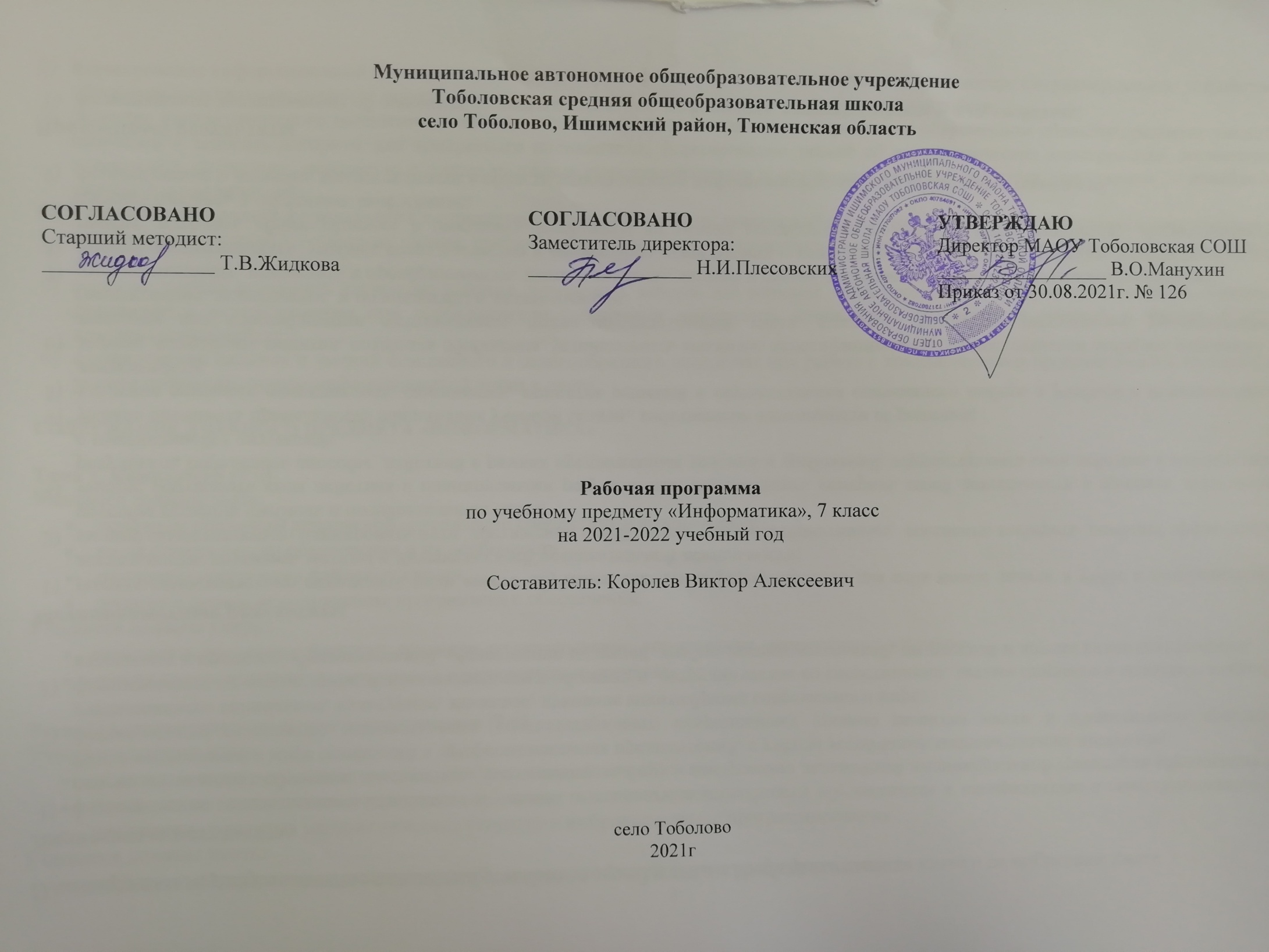 Планируемые результаты освоения учебного предмета «Информатика»Личностные результатыформирование ответственного отношения к учению, готовности и способности обучающихся к саморазвитию и самообразованию на основе мотивации к обучению и познанию,  осознанному выбору и построению дальнейшей индивидуальной траектории образования на базе ориентировки в мире профессий и профессиональных предпочтений, с учётом устойчивых познавательных интересов; формирование целостного мировоззрения, соответствующего современному уровню развития науки и общественной практики, учитывающего социальное, культурное, языковое, духовное многообразие современного мира;формирование коммуникативной компетентности в общении и  сотрудничестве со сверстниками, детьми старшего и младшего возраста, взрослыми в процессе образовательной, общественно полезной, учебно-исследовательской, творческой и других видов деятельности.Метапредметные результатыумение самостоятельно определять цели своего обучения, ставить и формулировать для себя новые задачи в учёбе и познавательной деятельности, развивать мотивы и интересы своей познавательной деятельности; умение самостоятельно планировать пути  достижения целей,  в том числе альтернативные,  осознанно выбирать  наиболее эффективные способы решения учебных и познавательных задач;умение соотносить свои действия с планируемыми результатами, осуществлять контроль своей деятельности в процессе достижения результата, определять способы  действий в рамках предложенных условий и требований, корректировать свои действия в соответствии с изменяющейся ситуацией; умение оценивать правильность выполнения учебной задачи,  собственные возможности её решения;владение основами самоконтроля, самооценки, принятия решений и осуществления осознанного выбора в учебной и познавательной деятельности; умение  определять понятия, создавать обобщения, устанавливать аналогии, классифицировать,   самостоятельно выбирать основания и критерии для классификации, устанавливать причинно-следственные связи, строить  логическое рассуждение, умозаключение (индуктивное, дедуктивное  и по аналогии) и делать выводы;умение создавать, применять и преобразовывать знаки и символы, модели и схемы для решения учебных и познавательных задач;умение организовывать  учебное сотрудничество и совместную деятельность с учителем и сверстниками;   работать индивидуально и в группе: находить общее решение и разрешать конфликты на основе согласования позиций и учёта интересов;  формулировать, аргументировать и отстаивать своё мнение; формирование и развитие компетентности в области использования информационно-коммуникационных технологий. Предметные результатыформирование представления об основных изучаемых понятиях: информация, алгоритм, модель – и их свойствах; формирование информационной и алгоритмической культуры; формирование представления о компьютере как универсальном устройстве обработки информации; развитие основных навыков и умений использования компьютерных устройств; развитие алгоритмического мышления, необходимого для профессиональной деятельности в современном обществе; развитие умений составить и записать алгоритм для конкретного исполнителя; формирование знаний об алгоритмических конструкциях, логических значениях и операциях; знакомство с одним из языков программирования и основными алгоритмическими структурами — линейной, условной и циклической;формирование умений формализации и структурирования информации, умения выбирать способ представления данных в соответствии с поставленной задачей — таблицы, схемы, графики, диаграммы, с использованием соответствующих программных средств обработки данных;развитие умений применять изученные понятия, результаты, методы для решения задач практического характера и задач из смежных дисциплин с использованием при необходимости справочных материалов, компьютера, пользоваться оценкой и прикидкой при практических расчётах;формирование навыков и умений безопасного и целесообразного поведения при работе с компьютерными программами и в Интернете, умения соблюдать нормы информационной этики и права.СОДЕРЖАНИЕ УЧЕБНОГО ПРЕДМЕТА «ИНФОРМАТИКА»Тема 1. Компьютер (9 ч)Учащиеся должны знать:основные принципы аппаратной организации современных компьютеров;виды программного обеспечения и их особенности;принципы построения файловых систем;правовые нормы использования программного обеспечения.Учащиеся должны уметь:выполнять операции с файлами: создание, переименование, копирование, перемещение, удаление;использовать прикладные программы и антивирусные средства.
Тема 2. Алгоритмизация и программирование (9 ч)Учащиеся должны знать:понятия «алгоритм», «исполнитель», «система команд исполнителя»;основные алгоритмические структуры: следование, ветвление, цикл;реализацию основных алгоритмических структур в выбранном языке программирования.Учащиеся должны уметь:составлять алгоритмы для решения простых задач в словесной форме, на алгоритмическом языке и на выбранном языке программирования;выполнять трассировку алгоритма с использованием трассировочных таблиц;программировать несложные линейные, разветвляющиеся и циклические алгоритмы на выбранном языке программирования.
Тема 3. Обработка числовой информации (1 ч)Учащиеся должны знать:возможности электронных таблиц для хранения, анализа и представления данных.Учащиеся должны уметь:вводить и редактировать данные в электронных таблицах;выполнять вычисления с помощью электронных таблиц;представлять данные в виде диаграмм и графиков.
Тема 4. Обработка текстовой информации (5 ч)Учащиеся должны знать:способы представления текстовой информации в компьютерах;понятия «редактирование», «форматирование».Учащиеся должны уметь:создавать, редактировать и форматировать текстовый документы;создавать текстовые документы с рисунками, таблицами, диаграммами.
Тема 5. Обработка графической информации (5 ч)Учащиеся должны знать:принципы кодирования и хранения растровых и векторных изображений в памяти компьютеров.Учащиеся должны уметь:выполнять ввод изображений в компьютер;выполнять простую коррекцию фотографий;создавать простые векторные изображения.
Тема 6. Компьютерные сети (1 ч)Учащиеся должны знать:принципы построения компьютерных сетей.Учащиеся должны уметь:искать информацию в сети Интернет;использовать сервисы Интернета;грамотно строить личное информационное пространство, соблюдая правила информационной безопасности.
Тема 7. Мультимедиа (3 ч)Учащиеся должны знать:принципы создания мультимедийных презентаций.Учащиеся должны уметь:создавать мультимедийные презентации.Тематическое планирование, в том числе с учетом рабочей программы воспитания с 
указанием количества часов, отводимых на освоение каждой темыПриложение к приказу от 30.08.2021_ № 126Календарно-тематическое планирование по информатике для 7 класса на 2021-2022 учебный годСоставитель: Королев В. А.Рабочая программа по информатике и ИКТ для 7 класса составлена на основе примерной программы по информатике в соответствии с федеральным государственным образовательным стандартом основного общего образования (Приказ Минобрнауки РФ от 17.12.2010 N 1897), с примерной рабочей программой К.Ю. Полякова: ««Информатика 7 - 9 классы» примерная рабочая программа» издательство Бином 2016 г.Федеральный базисный учебный план для образовательных учреждений Российской Федерации отводит 102 часа для обязательного изучения информатики на ступени основного общего образования на базовом уровне. Согласно учебному плану в 2021-2022 учебному году МАОУ Тоболовская СОШ на изучение информатики в 7 классе отводится 1 ч в неделю (34 часа за год).№ п/пНаименование разделов и темКол-во часовОсновное содержаниепо темамХарактеристика основных видовдеятельности учащихсяПВ Э(Ц)ОР1Компьютер.9Устройство компьютера. Общая схема. Процессор, память. Принцип работы ЭВМ. Основные принципы архитектуры Фон Неймана, хранения и обмена информации, оперативная и долговременная память. Устройства ввода и вывода. Файл и файловая система. Программное обеспечение компьютера. Операционная система. Прикладное программное обеспечение. Графический интерфейс операционных систем и приложений. Представление информационного пространства с помощью графического интерфейса. Компьютерные вирусы и антивирусные программы. Файлы. Интернет.Аналитическая деятельность: анализировать компьютер с точки зрения единства программных и аппаратных средств; анализировать устройства компьютера  с точки зрения организации процедур ввода, хранения, обработки, вывода и передачи информации; определять программные и аппаратные средства, необходимые для осуществления информационных процессов при решении задач; анализировать информацию (сигналы о готовности и неполадке) при включении компьютера; определять основные характеристики операционной системы; планировать собственное информационное пространство.Практическая деятельность: получать информацию о характеристиках компьютера; оценивать числовые параметры информационных процессов (объем памяти, необходимой для хранения информации; скорость передачи информации, пропускную способность выбранного канала и пр.); выполнять основные операции с файлами и папками; оперировать компьютерными информационными объектами в наглядно-графической форме; оценивать размеры файлов, подготовленных с использованием различных устройств ввода информации в заданный интервал времени (клавиатура, сканер, микрофон, фотокамера, видеокамера); использовать программы архиваторы; осуществлять защиту информации от компьютерных вирусов с помощью антивирусных программ.2 (№1, №9)Федеральные образовательные порталы:· Единое окно доступа к образовательным ресурсам http://window.edu.ru/ · Министерство образования и науки РФ ФГАУ «ФИРО» http://www.firo.ru/· Портал ―Всеобуч‖- справочно-информационный образовательный сайт, единое окно доступа к образовательным ресурсам –http://www.edu-all.ru/ · CайтИнформикаwww.informika.ru· Российское образование. Федеральный портал. http://www.edu.ru/· Российский общеобразовательный портал http://school.edu.ru/· «Все для поступающих» - http://www.edunews.ru/ · Федеральный институт педагогических измерений –www.fipi.ru · Естественно-научный образовательный портал http://www.en.edu.ru/http://www. ict.edu.ru Информационные образовательные технологии: блог-портал http://www.iot.ru Отраслевая система мониторинга и сертификации компьютерной грамотности и ИКТ-компетентности http://icttest.edu.ru Проект «Информатизация системы образования» Национального фонда подготовки кадров http://portal.ntf.ru Проект «Пакет программного обеспечения для образовательных учреждений России» http://linux.armd.ru Проект «Первая Помощь»: Стандартный базовый пакет программного обеспечения для школ http://shkola.edu.ru Виртуальное методическое объединение учителей информатики и ИКТ на портале «Школьный университет» http://mo.itdrom.com Виртуальный компьютерный музей http://www.computer-museum.ru Задачи по информатике http://www.problems.ru/inf Информатика и информационные технологии: сайт лаборатории информатики МИОО http://iit.metodist.ru Интернет-университет информационных технологий (ИНТУИТ.ру) http://www intuit.ru ИТ-образование в России: сайт открытого е-консорциума http://www.edusite.ru Конструктор образовательных сайтов (проект Российского общеобразовательного портала) http://edu.of.ru Лаборатория обучения информатике Института содержания и методов обучения РАО http://labinfo.ioso.ru Непрерывное информационное образование: проект издательства «БИНОМ. Лаборатория знаний» http://www metodist.lbz.ru Онлайн-тестирование и сертификация по информационным технологиям http://test.specialist.ru Первые шаги: уроки программирования http://www firststeps.ru Программа Intel «Обучение для будущего» http://www.iteach.ru Проект AlgoList: алгоритмы и, методы http://algolist.manual.ru Проект Alglib.ru: библиотека алгоритмов http://alglib.sources.ru Проект ComputerAlgorithmTutor: Дискретная математика: алгоритмы http://rain.ifmo.ru/cat Российская интернет-школа информатики и программирования http://ips.ifmo.ru Сайт RusEdu: информационные технологии в образовании http://www rusedu.info Сайт «Клякс@.net»: Информатика и ИКТ в школе. Компьютер на уроках http://www.klyaksa.net Свободное программное обеспечение (СПО) в российских школах http://freeschool.altlinux.ru Сеть творческих учителей (InnovativeTeachersNetwork) http://www.it-n.ru Система автоматизированного проектирования КОМПАС-SD в образовании http://edu.ascon.ru СПРавочнаяИНТерактивная система по ИНФОРМатике «СпринтИнформ» http://www.sprint-inform.ru Школьный университет: профильное ИТ-обучение http://www itdrom.com http://inf.1september.ru Журналы «Информатика и образование» и «Информатика в школе» http://www.infojournal.ru Журналы «Компьютерные инструменты в образовании» и «Компьютерные инструменты в школе» http://www ipo.spb.ru/journal Журнал «e-LearningWorld — Мир электронного обучения» http://www. elw. ru Открытые системы: издания по информационным технологиям http://www.osp.ru Электронный альманах «Вопросы информатизации образования» http://www.npstoik.ru/vio Сайты педагогов Информатика в школе: сайт М.Б. Львовского http://marklv.narod.ru/inf/ Информатика в школе: сайт И.Е. Смирновой http://infoschool.narod.ru Информатика: учебник Л.З. Шауцуковой http://book.kbsu.ru Компьютерные телекоммуникации: курс учителя информатики Н.С. Антонова http://distant.463.jscc.ru Макинтош и образование: сайт М.Е. Крекина http://macedu.org.ru Материалы к урокам информатики О.А. Тузовой http://school.ort.spb.ru/library.html Материалы к урокам информатики Е.Р. Кочелаевой http://ekochelaeva.narod.ru Методическая копилка учителя информатики: сайт Э. Усольцевой http://www.metod-kopilka.ru Методические материалы и программное обеспечение для школьников и учителей: сайт К.Ю. Полякова http://kpolyakov.narod.ru Сайт преподавателя информатики и информационных технологий В.А. Николаевой http://www.junior.ru/nikolaeva Сайт учителя информатики и математики С.В. Сырцовой http://www.syrtsovasv.narod.ru Центр «Помощь образованию»: материалы по информатике и ИТ. Сайт П.С. Батищева http://psbatishev.narod.ru Учителям информатики и математики и их любознательным ученикам: сайт А.П. Шестакова http://ito.edu.ru Всероссийская конференция «Информатизация образования. Школа XXI века» http://conference.school.informika.ru Всероссийские научно-методические конференции «Телематика» http://tm.ifmo.ru Всероссийские конференции «Интеграция информационных систем в образовании» http://conf.pskovedu.ru Конференции Ассоциации РЕЛАРН http://www. relarn.ru/conf/ Международные конференции «Математика. Компьютер. Образование» http://www.mce.su Международные конференции «Применение новых технологий в образовании» http://www.bytic.ru/ Московская международная выставка и конференция по электронному обучению eLearnExpo http://www.elearnexpo.ru Открытые всероссийские конференции «Преподавание информационных технологий в России» http://www.it-education.ru Олимпиады и конкурсы Всероссийская командная олимпиада школьников по программированию http://neerc.ifmo.ru/school/ Всероссийская интернет-олимпиада школьников по информатике http://olymp.ifmo.ru Всероссийская олимпиада школьников по информатике http://info.rusolymp.ru Задачи соревнований по спортивному программированию с проверяющей системой http://acm.timus.ru Конкурс-олимпиада «КИТ — компьютеры, информатика, технологии» http://www.konkurskit.ru Олимпиада по кибернетике для школьников http://cyber-net.spb.ru Олимпиадная информатика http://www olympiads.ru Олимпиады по информатике: сайт Мытищинской школы программистов http://www.informatics.ru Олимпиады по программированию в Сибири http://olimpic.nsu.ru Уральские олимпиады по программированию, информатике и математике http://contest.ur.ruПиктомирhttps://piktomir.ru/2Алгоритмизация и программирование (с учетом программы Точки Роста)9Понятие исполнителя. Неформальные и формальные исполнители. Учебные исполнители (Робот, Чертёжник, Черепаха, Кузнечик, Водолей). Их назначение, среда, режим работы, система команд. Понятие алгоритма. Свойства алгоритмов. Способы записи алгоритмов.Алгоритмический язык. Программа. Линейные алгоритмы. Алгоритмические конструкции. Программирование LEGOEVE 3Аналитическая деятельность: анализировать готовые программы; определять по программе, для решения какой задачи она предназначена; выделять этапы решения задачи на компьютере. Практическая деятельность: программировать линейные алгоритмы, предполагающие вычисление арифметических, строковых и логических выражений; разрабатывать программы, содержащие оператор/операторы ветвления (решение уравнения и пр.); разрабатывать программы, содержащие оператор (операторы) цикла.3 (№10, №16, №18)Федеральные образовательные порталы:· Единое окно доступа к образовательным ресурсам http://window.edu.ru/ · Министерство образования и науки РФ ФГАУ «ФИРО» http://www.firo.ru/· Портал ―Всеобуч‖- справочно-информационный образовательный сайт, единое окно доступа к образовательным ресурсам –http://www.edu-all.ru/ · CайтИнформикаwww.informika.ru· Российское образование. Федеральный портал. http://www.edu.ru/· Российский общеобразовательный портал http://school.edu.ru/· «Все для поступающих» - http://www.edunews.ru/ · Федеральный институт педагогических измерений –www.fipi.ru · Естественно-научный образовательный портал http://www.en.edu.ru/http://www. ict.edu.ru Информационные образовательные технологии: блог-портал http://www.iot.ru Отраслевая система мониторинга и сертификации компьютерной грамотности и ИКТ-компетентности http://icttest.edu.ru Проект «Информатизация системы образования» Национального фонда подготовки кадров http://portal.ntf.ru Проект «Пакет программного обеспечения для образовательных учреждений России» http://linux.armd.ru Проект «Первая Помощь»: Стандартный базовый пакет программного обеспечения для школ http://shkola.edu.ru Виртуальное методическое объединение учителей информатики и ИКТ на портале «Школьный университет» http://mo.itdrom.com Виртуальный компьютерный музей http://www.computer-museum.ru Задачи по информатике http://www.problems.ru/inf Информатика и информационные технологии: сайт лаборатории информатики МИОО http://iit.metodist.ru Интернет-университет информационных технологий (ИНТУИТ.ру) http://www intuit.ru ИТ-образование в России: сайт открытого е-консорциума http://www.edusite.ru Конструктор образовательных сайтов (проект Российского общеобразовательного портала) http://edu.of.ru Лаборатория обучения информатике Института содержания и методов обучения РАО http://labinfo.ioso.ru Непрерывное информационное образование: проект издательства «БИНОМ. Лаборатория знаний» http://www metodist.lbz.ru Онлайн-тестирование и сертификация по информационным технологиям http://test.specialist.ru Первые шаги: уроки программирования http://www firststeps.ru Программа Intel «Обучение для будущего» http://www.iteach.ru Проект AlgoList: алгоритмы и, методы http://algolist.manual.ru Проект Alglib.ru: библиотека алгоритмов http://alglib.sources.ru Проект ComputerAlgorithmTutor: Дискретная математика: алгоритмы http://rain.ifmo.ru/cat Российская интернет-школа информатики и программирования http://ips.ifmo.ru Сайт RusEdu: информационные технологии в образовании http://www rusedu.info Сайт «Клякс@.net»: Информатика и ИКТ в школе. Компьютер на уроках http://www.klyaksa.net Свободное программное обеспечение (СПО) в российских школах http://freeschool.altlinux.ru Сеть творческих учителей (InnovativeTeachersNetwork) http://www.it-n.ru Система автоматизированного проектирования КОМПАС-SD в образовании http://edu.ascon.ru СПРавочнаяИНТерактивная система по ИНФОРМатике «СпринтИнформ» http://www.sprint-inform.ru Школьный университет: профильное ИТ-обучение http://www itdrom.com http://inf.1september.ru Журналы «Информатика и образование» и «Информатика в школе» http://www.infojournal.ru Журналы «Компьютерные инструменты в образовании» и «Компьютерные инструменты в школе» http://www ipo.spb.ru/journal Журнал «e-LearningWorld — Мир электронного обучения» http://www. elw. ru Открытые системы: издания по информационным технологиям http://www.osp.ru Электронный альманах «Вопросы информатизации образования» http://www.npstoik.ru/vio Сайты педагогов Информатика в школе: сайт М.Б. Львовского http://marklv.narod.ru/inf/ Информатика в школе: сайт И.Е. Смирновой http://infoschool.narod.ru Информатика: учебник Л.З. Шауцуковой http://book.kbsu.ru Компьютерные телекоммуникации: курс учителя информатики Н.С. Антонова http://distant.463.jscc.ru Макинтош и образование: сайт М.Е. Крекина http://macedu.org.ru Материалы к урокам информатики О.А. Тузовой http://school.ort.spb.ru/library.html Материалы к урокам информатики Е.Р. Кочелаевой http://ekochelaeva.narod.ru Методическая копилка учителя информатики: сайт Э. Усольцевой http://www.metod-kopilka.ru Методические материалы и программное обеспечение для школьников и учителей: сайт К.Ю. Полякова http://kpolyakov.narod.ru Сайт преподавателя информатики и информационных технологий В.А. Николаевой http://www.junior.ru/nikolaeva Сайт учителя информатики и математики С.В. Сырцовой http://www.syrtsovasv.narod.ru Центр «Помощь образованию»: материалы по информатике и ИТ. Сайт П.С. Батищева http://psbatishev.narod.ru Учителям информатики и математики и их любознательным ученикам: сайт А.П. Шестакова http://ito.edu.ru Всероссийская конференция «Информатизация образования. Школа XXI века» http://conference.school.informika.ru Всероссийские научно-методические конференции «Телематика» http://tm.ifmo.ru Всероссийские конференции «Интеграция информационных систем в образовании» http://conf.pskovedu.ru Конференции Ассоциации РЕЛАРН http://www. relarn.ru/conf/ Международные конференции «Математика. Компьютер. Образование» http://www.mce.su Международные конференции «Применение новых технологий в образовании» http://www.bytic.ru/ Московская международная выставка и конференция по электронному обучению eLearnExpo http://www.elearnexpo.ru Открытые всероссийские конференции «Преподавание информационных технологий в России» http://www.it-education.ru Олимпиады и конкурсы Всероссийская командная олимпиада школьников по программированию http://neerc.ifmo.ru/school/ Всероссийская интернет-олимпиада школьников по информатике http://olymp.ifmo.ru Всероссийская олимпиада школьников по информатике http://info.rusolymp.ru Задачи соревнований по спортивному программированию с проверяющей системой http://acm.timus.ru Конкурс-олимпиада «КИТ — компьютеры, информатика, технологии» http://www.konkurskit.ru Олимпиада по кибернетике для школьников http://cyber-net.spb.ru Олимпиадная информатика http://www olympiads.ru Олимпиады по информатике: сайт Мытищинской школы программистов http://www.informatics.ru Олимпиады по программированию в Сибири http://olimpic.nsu.ru Уральские олимпиады по программированию, информатике и математике http://contest.ur.ruПиктомирhttps://piktomir.ru/3Обработка числовой информации.1Электронные таблицы. Основные параметры электронных таблиц. Основные типы и форматы данных. Относительные, абсолютные и смешанные ссылки. Встроенные функции. Диаграммы и графики в электронных таблицах.Аналитическая деятельность: анализировать готовые электронные таблицы; определять условия и возможности применения программного средства для решения типовых задач;выявлять общее и отличия в разных программных продуктах, предназначенных для решения одного класса задач;Практическая деятельность: создавать небольшие электронные таблицы, используя базовую конфигурацию программного обеспечения; форматировать электронные таблицы; вставлять диаграммы и графики в электронные таблицы.Федеральные образовательные порталы:· Единое окно доступа к образовательным ресурсам http://window.edu.ru/ · Министерство образования и науки РФ ФГАУ «ФИРО» http://www.firo.ru/· Портал ―Всеобуч‖- справочно-информационный образовательный сайт, единое окно доступа к образовательным ресурсам –http://www.edu-all.ru/ · CайтИнформикаwww.informika.ru· Российское образование. Федеральный портал. http://www.edu.ru/· Российский общеобразовательный портал http://school.edu.ru/· «Все для поступающих» - http://www.edunews.ru/ · Федеральный институт педагогических измерений –www.fipi.ru · Естественно-научный образовательный портал http://www.en.edu.ru/http://www. ict.edu.ru Информационные образовательные технологии: блог-портал http://www.iot.ru Отраслевая система мониторинга и сертификации компьютерной грамотности и ИКТ-компетентности http://icttest.edu.ru Проект «Информатизация системы образования» Национального фонда подготовки кадров http://portal.ntf.ru Проект «Пакет программного обеспечения для образовательных учреждений России» http://linux.armd.ru Проект «Первая Помощь»: Стандартный базовый пакет программного обеспечения для школ http://shkola.edu.ru Виртуальное методическое объединение учителей информатики и ИКТ на портале «Школьный университет» http://mo.itdrom.com Виртуальный компьютерный музей http://www.computer-museum.ru Задачи по информатике http://www.problems.ru/inf Информатика и информационные технологии: сайт лаборатории информатики МИОО http://iit.metodist.ru Интернет-университет информационных технологий (ИНТУИТ.ру) http://www intuit.ru ИТ-образование в России: сайт открытого е-консорциума http://www.edusite.ru Конструктор образовательных сайтов (проект Российского общеобразовательного портала) http://edu.of.ru Лаборатория обучения информатике Института содержания и методов обучения РАО http://labinfo.ioso.ru Непрерывное информационное образование: проект издательства «БИНОМ. Лаборатория знаний» http://www metodist.lbz.ru Онлайн-тестирование и сертификация по информационным технологиям http://test.specialist.ru Первые шаги: уроки программирования http://www firststeps.ru Программа Intel «Обучение для будущего» http://www.iteach.ru Проект AlgoList: алгоритмы и, методы http://algolist.manual.ru Проект Alglib.ru: библиотека алгоритмов http://alglib.sources.ru Проект ComputerAlgorithmTutor: Дискретная математика: алгоритмы http://rain.ifmo.ru/cat Российская интернет-школа информатики и программирования http://ips.ifmo.ru Сайт RusEdu: информационные технологии в образовании http://www rusedu.info Сайт «Клякс@.net»: Информатика и ИКТ в школе. Компьютер на уроках http://www.klyaksa.net Свободное программное обеспечение (СПО) в российских школах http://freeschool.altlinux.ru Сеть творческих учителей (InnovativeTeachersNetwork) http://www.it-n.ru Система автоматизированного проектирования КОМПАС-SD в образовании http://edu.ascon.ru СПРавочнаяИНТерактивная система по ИНФОРМатике «СпринтИнформ» http://www.sprint-inform.ru Школьный университет: профильное ИТ-обучение http://www itdrom.com http://inf.1september.ru Журналы «Информатика и образование» и «Информатика в школе» http://www.infojournal.ru Журналы «Компьютерные инструменты в образовании» и «Компьютерные инструменты в школе» http://www ipo.spb.ru/journal Журнал «e-LearningWorld — Мир электронного обучения» http://www. elw. ru Открытые системы: издания по информационным технологиям http://www.osp.ru Электронный альманах «Вопросы информатизации образования» http://www.npstoik.ru/vio Сайты педагогов Информатика в школе: сайт М.Б. Львовского http://marklv.narod.ru/inf/ Информатика в школе: сайт И.Е. Смирновой http://infoschool.narod.ru Информатика: учебник Л.З. Шауцуковой http://book.kbsu.ru Компьютерные телекоммуникации: курс учителя информатики Н.С. Антонова http://distant.463.jscc.ru Макинтош и образование: сайт М.Е. Крекина http://macedu.org.ru Материалы к урокам информатики О.А. Тузовой http://school.ort.spb.ru/library.html Материалы к урокам информатики Е.Р. Кочелаевой http://ekochelaeva.narod.ru Методическая копилка учителя информатики: сайт Э. Усольцевой http://www.metod-kopilka.ru Методические материалы и программное обеспечение для школьников и учителей: сайт К.Ю. Полякова http://kpolyakov.narod.ru Сайт преподавателя информатики и информационных технологий В.А. Николаевой http://www.junior.ru/nikolaeva Сайт учителя информатики и математики С.В. Сырцовой http://www.syrtsovasv.narod.ru Центр «Помощь образованию»: материалы по информатике и ИТ. Сайт П.С. Батищева http://psbatishev.narod.ru Учителям информатики и математики и их любознательным ученикам: сайт А.П. Шестакова http://ito.edu.ru Всероссийская конференция «Информатизация образования. Школа XXI века» http://conference.school.informika.ru Всероссийские научно-методические конференции «Телематика» http://tm.ifmo.ru Всероссийские конференции «Интеграция информационных систем в образовании» http://conf.pskovedu.ru Конференции Ассоциации РЕЛАРН http://www. relarn.ru/conf/ Международные конференции «Математика. Компьютер. Образование» http://www.mce.su Международные конференции «Применение новых технологий в образовании» http://www.bytic.ru/ Московская международная выставка и конференция по электронному обучению eLearnExpo http://www.elearnexpo.ru Открытые всероссийские конференции «Преподавание информационных технологий в России» http://www.it-education.ru Олимпиады и конкурсы Всероссийская командная олимпиада школьников по программированию http://neerc.ifmo.ru/school/ Всероссийская интернет-олимпиада школьников по информатике http://olymp.ifmo.ru Всероссийская олимпиада школьников по информатике http://info.rusolymp.ru Задачи соревнований по спортивному программированию с проверяющей системой http://acm.timus.ru Конкурс-олимпиада «КИТ — компьютеры, информатика, технологии» http://www.konkurskit.ru Олимпиада по кибернетике для школьников http://cyber-net.spb.ru Олимпиадная информатика http://www olympiads.ru Олимпиады по информатике: сайт Мытищинской школы программистов http://www.informatics.ru Олимпиады по программированию в Сибири http://olimpic.nsu.ru Уральские олимпиады по программированию, информатике и математике http://contest.ur.ruПиктомирhttps://piktomir.ru/4Обработка текстовой информации.5Создание документов в текстовых редакторах. Ввод и редактирование документа. Сохранение и печать документов. Форматирование документа. Таблицы. Компьютерные словари и системы машинного перевода текстов. Системы оптического распознавания документов.Аналитическая деятельность: анализировать пользовательский интерфейс используемого программного средства; определять условия и возможности применения программного средства для решения типовых задач; выявлять общее и отличия в разных программных продуктах, предназначенных для решения одного класса задач; Практическая деятельность: создавать небольшие текстовые документы посредством квалифицированного клавиатурного письма с использованием базовых средств текстовых редакторов; форматировать текстовые документы (установка параметров страницы документа; форматирование символов и абзацев; вставка колонтитулов и номеров страниц); вставлять в документ формулы, таблицы, списки, изображения; выполнять коллективное создание текстового документа; создавать гипертекстовые документы.1 (№20)Федеральные образовательные порталы:· Единое окно доступа к образовательным ресурсам http://window.edu.ru/ · Министерство образования и науки РФ ФГАУ «ФИРО» http://www.firo.ru/· Портал ―Всеобуч‖- справочно-информационный образовательный сайт, единое окно доступа к образовательным ресурсам –http://www.edu-all.ru/ · CайтИнформикаwww.informika.ru· Российское образование. Федеральный портал. http://www.edu.ru/· Российский общеобразовательный портал http://school.edu.ru/· «Все для поступающих» - http://www.edunews.ru/ · Федеральный институт педагогических измерений –www.fipi.ru · Естественно-научный образовательный портал http://www.en.edu.ru/http://www. ict.edu.ru Информационные образовательные технологии: блог-портал http://www.iot.ru Отраслевая система мониторинга и сертификации компьютерной грамотности и ИКТ-компетентности http://icttest.edu.ru Проект «Информатизация системы образования» Национального фонда подготовки кадров http://portal.ntf.ru Проект «Пакет программного обеспечения для образовательных учреждений России» http://linux.armd.ru Проект «Первая Помощь»: Стандартный базовый пакет программного обеспечения для школ http://shkola.edu.ru Виртуальное методическое объединение учителей информатики и ИКТ на портале «Школьный университет» http://mo.itdrom.com Виртуальный компьютерный музей http://www.computer-museum.ru Задачи по информатике http://www.problems.ru/inf Информатика и информационные технологии: сайт лаборатории информатики МИОО http://iit.metodist.ru Интернет-университет информационных технологий (ИНТУИТ.ру) http://www intuit.ru ИТ-образование в России: сайт открытого е-консорциума http://www.edusite.ru Конструктор образовательных сайтов (проект Российского общеобразовательного портала) http://edu.of.ru Лаборатория обучения информатике Института содержания и методов обучения РАО http://labinfo.ioso.ru Непрерывное информационное образование: проект издательства «БИНОМ. Лаборатория знаний» http://www metodist.lbz.ru Онлайн-тестирование и сертификация по информационным технологиям http://test.specialist.ru Первые шаги: уроки программирования http://www firststeps.ru Программа Intel «Обучение для будущего» http://www.iteach.ru Проект AlgoList: алгоритмы и, методы http://algolist.manual.ru Проект Alglib.ru: библиотека алгоритмов http://alglib.sources.ru Проект ComputerAlgorithmTutor: Дискретная математика: алгоритмы http://rain.ifmo.ru/cat Российская интернет-школа информатики и программирования http://ips.ifmo.ru Сайт RusEdu: информационные технологии в образовании http://www rusedu.info Сайт «Клякс@.net»: Информатика и ИКТ в школе. Компьютер на уроках http://www.klyaksa.net Свободное программное обеспечение (СПО) в российских школах http://freeschool.altlinux.ru Сеть творческих учителей (InnovativeTeachersNetwork) http://www.it-n.ru Система автоматизированного проектирования КОМПАС-SD в образовании http://edu.ascon.ru СПРавочнаяИНТерактивная система по ИНФОРМатике «СпринтИнформ» http://www.sprint-inform.ru Школьный университет: профильное ИТ-обучение http://www itdrom.com http://inf.1september.ru Журналы «Информатика и образование» и «Информатика в школе» http://www.infojournal.ru Журналы «Компьютерные инструменты в образовании» и «Компьютерные инструменты в школе» http://www ipo.spb.ru/journal Журнал «e-LearningWorld — Мир электронного обучения» http://www. elw. ru Открытые системы: издания по информационным технологиям http://www.osp.ru Электронный альманах «Вопросы информатизации образования» http://www.npstoik.ru/vio Сайты педагогов Информатика в школе: сайт М.Б. Львовского http://marklv.narod.ru/inf/ Информатика в школе: сайт И.Е. Смирновой http://infoschool.narod.ru Информатика: учебник Л.З. Шауцуковой http://book.kbsu.ru Компьютерные телекоммуникации: курс учителя информатики Н.С. Антонова http://distant.463.jscc.ru Макинтош и образование: сайт М.Е. Крекина http://macedu.org.ru Материалы к урокам информатики О.А. Тузовой http://school.ort.spb.ru/library.html Материалы к урокам информатики Е.Р. Кочелаевой http://ekochelaeva.narod.ru Методическая копилка учителя информатики: сайт Э. Усольцевой http://www.metod-kopilka.ru Методические материалы и программное обеспечение для школьников и учителей: сайт К.Ю. Полякова http://kpolyakov.narod.ru Сайт преподавателя информатики и информационных технологий В.А. Николаевой http://www.junior.ru/nikolaeva Сайт учителя информатики и математики С.В. Сырцовой http://www.syrtsovasv.narod.ru Центр «Помощь образованию»: материалы по информатике и ИТ. Сайт П.С. Батищева http://psbatishev.narod.ru Учителям информатики и математики и их любознательным ученикам: сайт А.П. Шестакова http://ito.edu.ru Всероссийская конференция «Информатизация образования. Школа XXI века» http://conference.school.informika.ru Всероссийские научно-методические конференции «Телематика» http://tm.ifmo.ru Всероссийские конференции «Интеграция информационных систем в образовании» http://conf.pskovedu.ru Конференции Ассоциации РЕЛАРН http://www. relarn.ru/conf/ Международные конференции «Математика. Компьютер. Образование» http://www.mce.su Международные конференции «Применение новых технологий в образовании» http://www.bytic.ru/ Московская международная выставка и конференция по электронному обучению eLearnExpo http://www.elearnexpo.ru Открытые всероссийские конференции «Преподавание информационных технологий в России» http://www.it-education.ru Олимпиады и конкурсы Всероссийская командная олимпиада школьников по программированию http://neerc.ifmo.ru/school/ Всероссийская интернет-олимпиада школьников по информатике http://olymp.ifmo.ru Всероссийская олимпиада школьников по информатике http://info.rusolymp.ru Задачи соревнований по спортивному программированию с проверяющей системой http://acm.timus.ru Конкурс-олимпиада «КИТ — компьютеры, информатика, технологии» http://www.konkurskit.ru Олимпиада по кибернетике для школьников http://cyber-net.spb.ru Олимпиадная информатика http://www olympiads.ru Олимпиады по информатике: сайт Мытищинской школы программистов http://www.informatics.ru Олимпиады по программированию в Сибири http://olimpic.nsu.ru Уральские олимпиады по программированию, информатике и математике http://contest.ur.ruПиктомирhttps://piktomir.ru/5Обработка графической информации (cучетом программы Точки Роста)5Растровая и векторная графика. Интерфейс и основные возможности графических редакторов. Растровая и векторная анимация.Работа в Inkscapeи GIMP.Аналитическая деятельность: анализировать пользовательский интерфейс используемого программного средства; определять условия и возможности применения программного средства для решения типовых задач; выявлять общее и отличия в разных программных продуктах, предназначенных для решения одного класса задач; Практическая деятельность: определять код цвета в палитре RGB в  графическом редакторе; создавать и редактировать изображения с помощью инструментов растрового графического редактора; создавать и редактировать изображения с помощью инструментов векторного графического редактора.Федеральные образовательные порталы:· Единое окно доступа к образовательным ресурсам http://window.edu.ru/ · Министерство образования и науки РФ ФГАУ «ФИРО» http://www.firo.ru/· Портал ―Всеобуч‖- справочно-информационный образовательный сайт, единое окно доступа к образовательным ресурсам –http://www.edu-all.ru/ · CайтИнформикаwww.informika.ru· Российское образование. Федеральный портал. http://www.edu.ru/· Российский общеобразовательный портал http://school.edu.ru/· «Все для поступающих» - http://www.edunews.ru/ · Федеральный институт педагогических измерений –www.fipi.ru · Естественно-научный образовательный портал http://www.en.edu.ru/http://www. ict.edu.ru Информационные образовательные технологии: блог-портал http://www.iot.ru Отраслевая система мониторинга и сертификации компьютерной грамотности и ИКТ-компетентности http://icttest.edu.ru Проект «Информатизация системы образования» Национального фонда подготовки кадров http://portal.ntf.ru Проект «Пакет программного обеспечения для образовательных учреждений России» http://linux.armd.ru Проект «Первая Помощь»: Стандартный базовый пакет программного обеспечения для школ http://shkola.edu.ru Виртуальное методическое объединение учителей информатики и ИКТ на портале «Школьный университет» http://mo.itdrom.com Виртуальный компьютерный музей http://www.computer-museum.ru Задачи по информатике http://www.problems.ru/inf Информатика и информационные технологии: сайт лаборатории информатики МИОО http://iit.metodist.ru Интернет-университет информационных технологий (ИНТУИТ.ру) http://www intuit.ru ИТ-образование в России: сайт открытого е-консорциума http://www.edusite.ru Конструктор образовательных сайтов (проект Российского общеобразовательного портала) http://edu.of.ru Лаборатория обучения информатике Института содержания и методов обучения РАО http://labinfo.ioso.ru Непрерывное информационное образование: проект издательства «БИНОМ. Лаборатория знаний» http://www metodist.lbz.ru Онлайн-тестирование и сертификация по информационным технологиям http://test.specialist.ru Первые шаги: уроки программирования http://www firststeps.ru Программа Intel «Обучение для будущего» http://www.iteach.ru Проект AlgoList: алгоритмы и, методы http://algolist.manual.ru Проект Alglib.ru: библиотека алгоритмов http://alglib.sources.ru Проект ComputerAlgorithmTutor: Дискретная математика: алгоритмы http://rain.ifmo.ru/cat Российская интернет-школа информатики и программирования http://ips.ifmo.ru Сайт RusEdu: информационные технологии в образовании http://www rusedu.info Сайт «Клякс@.net»: Информатика и ИКТ в школе. Компьютер на уроках http://www.klyaksa.net Свободное программное обеспечение (СПО) в российских школах http://freeschool.altlinux.ru Сеть творческих учителей (InnovativeTeachersNetwork) http://www.it-n.ru Система автоматизированного проектирования КОМПАС-SD в образовании http://edu.ascon.ru СПРавочнаяИНТерактивная система по ИНФОРМатике «СпринтИнформ» http://www.sprint-inform.ru Школьный университет: профильное ИТ-обучение http://www itdrom.com http://inf.1september.ru Журналы «Информатика и образование» и «Информатика в школе» http://www.infojournal.ru Журналы «Компьютерные инструменты в образовании» и «Компьютерные инструменты в школе» http://www ipo.spb.ru/journal Журнал «e-LearningWorld — Мир электронного обучения» http://www. elw. ru Открытые системы: издания по информационным технологиям http://www.osp.ru Электронный альманах «Вопросы информатизации образования» http://www.npstoik.ru/vio Сайты педагогов Информатика в школе: сайт М.Б. Львовского http://marklv.narod.ru/inf/ Информатика в школе: сайт И.Е. Смирновой http://infoschool.narod.ru Информатика: учебник Л.З. Шауцуковой http://book.kbsu.ru Компьютерные телекоммуникации: курс учителя информатики Н.С. Антонова http://distant.463.jscc.ru Макинтош и образование: сайт М.Е. Крекина http://macedu.org.ru Материалы к урокам информатики О.А. Тузовой http://school.ort.spb.ru/library.html Материалы к урокам информатики Е.Р. Кочелаевой http://ekochelaeva.narod.ru Методическая копилка учителя информатики: сайт Э. Усольцевой http://www.metod-kopilka.ru Методические материалы и программное обеспечение для школьников и учителей: сайт К.Ю. Полякова http://kpolyakov.narod.ru Сайт преподавателя информатики и информационных технологий В.А. Николаевой http://www.junior.ru/nikolaeva Сайт учителя информатики и математики С.В. Сырцовой http://www.syrtsovasv.narod.ru Центр «Помощь образованию»: материалы по информатике и ИТ. Сайт П.С. Батищева http://psbatishev.narod.ru Учителям информатики и математики и их любознательным ученикам: сайт А.П. Шестакова http://ito.edu.ru Всероссийская конференция «Информатизация образования. Школа XXI века» http://conference.school.informika.ru Всероссийские научно-методические конференции «Телематика» http://tm.ifmo.ru Всероссийские конференции «Интеграция информационных систем в образовании» http://conf.pskovedu.ru Конференции Ассоциации РЕЛАРН http://www. relarn.ru/conf/ Международные конференции «Математика. Компьютер. Образование» http://www.mce.su Международные конференции «Применение новых технологий в образовании» http://www.bytic.ru/ Московская международная выставка и конференция по электронному обучению eLearnExpo http://www.elearnexpo.ru Открытые всероссийские конференции «Преподавание информационных технологий в России» http://www.it-education.ru Олимпиады и конкурсы Всероссийская командная олимпиада школьников по программированию http://neerc.ifmo.ru/school/ Всероссийская интернет-олимпиада школьников по информатике http://olymp.ifmo.ru Всероссийская олимпиада школьников по информатике http://info.rusolymp.ru Задачи соревнований по спортивному программированию с проверяющей системой http://acm.timus.ru Конкурс-олимпиада «КИТ — компьютеры, информатика, технологии» http://www.konkurskit.ru Олимпиада по кибернетике для школьников http://cyber-net.spb.ru Олимпиадная информатика http://www olympiads.ru Олимпиады по информатике: сайт Мытищинской школы программистов http://www.informatics.ru Олимпиады по программированию в Сибири http://olimpic.nsu.ru Уральские олимпиады по программированию, информатике и математике http://contest.ur.ruПиктомирhttps://piktomir.ru/6Компьютерные сети1Виды компьютерных сетей. Интернет.Аналитическая деятельность: планировать собственное информационное пространство.Практическая деятельность: оценивать числовые параметры информационных процессов (объем памяти, необходимой для хранения информации; скорость передачи информации, пропускную способность выбранного канала и пр.).Федеральные образовательные порталы:· Единое окно доступа к образовательным ресурсам http://window.edu.ru/ · Министерство образования и науки РФ ФГАУ «ФИРО» http://www.firo.ru/· Портал ―Всеобуч‖- справочно-информационный образовательный сайт, единое окно доступа к образовательным ресурсам –http://www.edu-all.ru/ · CайтИнформикаwww.informika.ru· Российское образование. Федеральный портал. http://www.edu.ru/· Российский общеобразовательный портал http://school.edu.ru/· «Все для поступающих» - http://www.edunews.ru/ · Федеральный институт педагогических измерений –www.fipi.ru · Естественно-научный образовательный портал http://www.en.edu.ru/http://www. ict.edu.ru Информационные образовательные технологии: блог-портал http://www.iot.ru Отраслевая система мониторинга и сертификации компьютерной грамотности и ИКТ-компетентности http://icttest.edu.ru Проект «Информатизация системы образования» Национального фонда подготовки кадров http://portal.ntf.ru Проект «Пакет программного обеспечения для образовательных учреждений России» http://linux.armd.ru Проект «Первая Помощь»: Стандартный базовый пакет программного обеспечения для школ http://shkola.edu.ru Виртуальное методическое объединение учителей информатики и ИКТ на портале «Школьный университет» http://mo.itdrom.com Виртуальный компьютерный музей http://www.computer-museum.ru Задачи по информатике http://www.problems.ru/inf Информатика и информационные технологии: сайт лаборатории информатики МИОО http://iit.metodist.ru Интернет-университет информационных технологий (ИНТУИТ.ру) http://www intuit.ru ИТ-образование в России: сайт открытого е-консорциума http://www.edusite.ru Конструктор образовательных сайтов (проект Российского общеобразовательного портала) http://edu.of.ru Лаборатория обучения информатике Института содержания и методов обучения РАО http://labinfo.ioso.ru Непрерывное информационное образование: проект издательства «БИНОМ. Лаборатория знаний» http://www metodist.lbz.ru Онлайн-тестирование и сертификация по информационным технологиям http://test.specialist.ru Первые шаги: уроки программирования http://www firststeps.ru Программа Intel «Обучение для будущего» http://www.iteach.ru Проект AlgoList: алгоритмы и, методы http://algolist.manual.ru Проект Alglib.ru: библиотека алгоритмов http://alglib.sources.ru Проект ComputerAlgorithmTutor: Дискретная математика: алгоритмы http://rain.ifmo.ru/cat Российская интернет-школа информатики и программирования http://ips.ifmo.ru Сайт RusEdu: информационные технологии в образовании http://www rusedu.info Сайт «Клякс@.net»: Информатика и ИКТ в школе. Компьютер на уроках http://www.klyaksa.net Свободное программное обеспечение (СПО) в российских школах http://freeschool.altlinux.ru Сеть творческих учителей (InnovativeTeachersNetwork) http://www.it-n.ru Система автоматизированного проектирования КОМПАС-SD в образовании http://edu.ascon.ru СПРавочнаяИНТерактивная система по ИНФОРМатике «СпринтИнформ» http://www.sprint-inform.ru Школьный университет: профильное ИТ-обучение http://www itdrom.com http://inf.1september.ru Журналы «Информатика и образование» и «Информатика в школе» http://www.infojournal.ru Журналы «Компьютерные инструменты в образовании» и «Компьютерные инструменты в школе» http://www ipo.spb.ru/journal Журнал «e-LearningWorld — Мир электронного обучения» http://www. elw. ru Открытые системы: издания по информационным технологиям http://www.osp.ru Электронный альманах «Вопросы информатизации образования» http://www.npstoik.ru/vio Сайты педагогов Информатика в школе: сайт М.Б. Львовского http://marklv.narod.ru/inf/ Информатика в школе: сайт И.Е. Смирновой http://infoschool.narod.ru Информатика: учебник Л.З. Шауцуковой http://book.kbsu.ru Компьютерные телекоммуникации: курс учителя информатики Н.С. Антонова http://distant.463.jscc.ru Макинтош и образование: сайт М.Е. Крекина http://macedu.org.ru Материалы к урокам информатики О.А. Тузовой http://school.ort.spb.ru/library.html Материалы к урокам информатики Е.Р. Кочелаевой http://ekochelaeva.narod.ru Методическая копилка учителя информатики: сайт Э. Усольцевой http://www.metod-kopilka.ru Методические материалы и программное обеспечение для школьников и учителей: сайт К.Ю. Полякова http://kpolyakov.narod.ru Сайт преподавателя информатики и информационных технологий В.А. Николаевой http://www.junior.ru/nikolaeva Сайт учителя информатики и математики С.В. Сырцовой http://www.syrtsovasv.narod.ru Центр «Помощь образованию»: материалы по информатике и ИТ. Сайт П.С. Батищева http://psbatishev.narod.ru Учителям информатики и математики и их любознательным ученикам: сайт А.П. Шестакова http://ito.edu.ru Всероссийская конференция «Информатизация образования. Школа XXI века» http://conference.school.informika.ru Всероссийские научно-методические конференции «Телематика» http://tm.ifmo.ru Всероссийские конференции «Интеграция информационных систем в образовании» http://conf.pskovedu.ru Конференции Ассоциации РЕЛАРН http://www. relarn.ru/conf/ Международные конференции «Математика. Компьютер. Образование» http://www.mce.su Международные конференции «Применение новых технологий в образовании» http://www.bytic.ru/ Московская международная выставка и конференция по электронному обучению eLearnExpo http://www.elearnexpo.ru Открытые всероссийские конференции «Преподавание информационных технологий в России» http://www.it-education.ru Олимпиады и конкурсы Всероссийская командная олимпиада школьников по программированию http://neerc.ifmo.ru/school/ Всероссийская интернет-олимпиада школьников по информатике http://olymp.ifmo.ru Всероссийская олимпиада школьников по информатике http://info.rusolymp.ru Задачи соревнований по спортивному программированию с проверяющей системой http://acm.timus.ru Конкурс-олимпиада «КИТ — компьютеры, информатика, технологии» http://www.konkurskit.ru Олимпиада по кибернетике для школьников http://cyber-net.spb.ru Олимпиадная информатика http://www olympiads.ru Олимпиады по информатике: сайт Мытищинской школы программистов http://www.informatics.ru Олимпиады по программированию в Сибири http://olimpic.nsu.ru Уральские олимпиады по программированию, информатике и математике http://contest.ur.ruПиктомирhttps://piktomir.ru/7Мультимедиа.3Понятие технологии мультимедиа и области ее применения. Звук и видео как составляющие мультимедиа. Компьютерные презентации. Дизайн презентации и макеты слайдов. Звуки и видеоизображения. Композиция и монтаж.Аналитическая деятельность: анализировать пользовательский интерфейс используемого программного средства; определять условия и возможности применения программного средства для решения типовых задач; выявлять общее и отличия вразных программных продуктах, предназначенных для решения одного класса задач.Практическая деятельность: создавать презентации с использованием готовых шаблонов; записывать звуковые файлы с различным качеством звучания(глубиной кодирования и частотой дискретизации).Федеральные образовательные порталы:· Единое окно доступа к образовательным ресурсам http://window.edu.ru/ · Министерство образования и науки РФ ФГАУ «ФИРО» http://www.firo.ru/· Портал ―Всеобуч‖- справочно-информационный образовательный сайт, единое окно доступа к образовательным ресурсам –http://www.edu-all.ru/ · CайтИнформикаwww.informika.ru· Российское образование. Федеральный портал. http://www.edu.ru/· Российский общеобразовательный портал http://school.edu.ru/· «Все для поступающих» - http://www.edunews.ru/ · Федеральный институт педагогических измерений –www.fipi.ru · Естественно-научный образовательный портал http://www.en.edu.ru/http://www. ict.edu.ru Информационные образовательные технологии: блог-портал http://www.iot.ru Отраслевая система мониторинга и сертификации компьютерной грамотности и ИКТ-компетентности http://icttest.edu.ru Проект «Информатизация системы образования» Национального фонда подготовки кадров http://portal.ntf.ru Проект «Пакет программного обеспечения для образовательных учреждений России» http://linux.armd.ru Проект «Первая Помощь»: Стандартный базовый пакет программного обеспечения для школ http://shkola.edu.ru Виртуальное методическое объединение учителей информатики и ИКТ на портале «Школьный университет» http://mo.itdrom.com Виртуальный компьютерный музей http://www.computer-museum.ru Задачи по информатике http://www.problems.ru/inf Информатика и информационные технологии: сайт лаборатории информатики МИОО http://iit.metodist.ru Интернет-университет информационных технологий (ИНТУИТ.ру) http://www intuit.ru ИТ-образование в России: сайт открытого е-консорциума http://www.edusite.ru Конструктор образовательных сайтов (проект Российского общеобразовательного портала) http://edu.of.ru Лаборатория обучения информатике Института содержания и методов обучения РАО http://labinfo.ioso.ru Непрерывное информационное образование: проект издательства «БИНОМ. Лаборатория знаний» http://www metodist.lbz.ru Онлайн-тестирование и сертификация по информационным технологиям http://test.specialist.ru Первые шаги: уроки программирования http://www firststeps.ru Программа Intel «Обучение для будущего» http://www.iteach.ru Проект AlgoList: алгоритмы и, методы http://algolist.manual.ru Проект Alglib.ru: библиотека алгоритмов http://alglib.sources.ru Проект ComputerAlgorithmTutor: Дискретная математика: алгоритмы http://rain.ifmo.ru/cat Российская интернет-школа информатики и программирования http://ips.ifmo.ru Сайт RusEdu: информационные технологии в образовании http://www rusedu.info Сайт «Клякс@.net»: Информатика и ИКТ в школе. Компьютер на уроках http://www.klyaksa.net Свободное программное обеспечение (СПО) в российских школах http://freeschool.altlinux.ru Сеть творческих учителей (InnovativeTeachersNetwork) http://www.it-n.ru Система автоматизированного проектирования КОМПАС-SD в образовании http://edu.ascon.ru СПРавочнаяИНТерактивная система по ИНФОРМатике «СпринтИнформ» http://www.sprint-inform.ru Школьный университет: профильное ИТ-обучение http://www itdrom.com http://inf.1september.ru Журналы «Информатика и образование» и «Информатика в школе» http://www.infojournal.ru Журналы «Компьютерные инструменты в образовании» и «Компьютерные инструменты в школе» http://www ipo.spb.ru/journal Журнал «e-LearningWorld — Мир электронного обучения» http://www. elw. ru Открытые системы: издания по информационным технологиям http://www.osp.ru Электронный альманах «Вопросы информатизации образования» http://www.npstoik.ru/vio Сайты педагогов Информатика в школе: сайт М.Б. Львовского http://marklv.narod.ru/inf/ Информатика в школе: сайт И.Е. Смирновой http://infoschool.narod.ru Информатика: учебник Л.З. Шауцуковой http://book.kbsu.ru Компьютерные телекоммуникации: курс учителя информатики Н.С. Антонова http://distant.463.jscc.ru Макинтош и образование: сайт М.Е. Крекина http://macedu.org.ru Материалы к урокам информатики О.А. Тузовой http://school.ort.spb.ru/library.html Материалы к урокам информатики Е.Р. Кочелаевой http://ekochelaeva.narod.ru Методическая копилка учителя информатики: сайт Э. Усольцевой http://www.metod-kopilka.ru Методические материалы и программное обеспечение для школьников и учителей: сайт К.Ю. Полякова http://kpolyakov.narod.ru Сайт преподавателя информатики и информационных технологий В.А. Николаевой http://www.junior.ru/nikolaeva Сайт учителя информатики и математики С.В. Сырцовой http://www.syrtsovasv.narod.ru Центр «Помощь образованию»: материалы по информатике и ИТ. Сайт П.С. Батищева http://psbatishev.narod.ru Учителям информатики и математики и их любознательным ученикам: сайт А.П. Шестакова http://ito.edu.ru Всероссийская конференция «Информатизация образования. Школа XXI века» http://conference.school.informika.ru Всероссийские научно-методические конференции «Телематика» http://tm.ifmo.ru Всероссийские конференции «Интеграция информационных систем в образовании» http://conf.pskovedu.ru Конференции Ассоциации РЕЛАРН http://www. relarn.ru/conf/ Международные конференции «Математика. Компьютер. Образование» http://www.mce.su Международные конференции «Применение новых технологий в образовании» http://www.bytic.ru/ Московская международная выставка и конференция по электронному обучению eLearnExpo http://www.elearnexpo.ru Открытые всероссийские конференции «Преподавание информационных технологий в России» http://www.it-education.ru Олимпиады и конкурсы Всероссийская командная олимпиада школьников по программированию http://neerc.ifmo.ru/school/ Всероссийская интернет-олимпиада школьников по информатике http://olymp.ifmo.ru Всероссийская олимпиада школьников по информатике http://info.rusolymp.ru Задачи соревнований по спортивному программированию с проверяющей системой http://acm.timus.ru Конкурс-олимпиада «КИТ — компьютеры, информатика, технологии» http://www.konkurskit.ru Олимпиада по кибернетике для школьников http://cyber-net.spb.ru Олимпиадная информатика http://www olympiads.ru Олимпиады по информатике: сайт Мытищинской школы программистов http://www.informatics.ru Олимпиады по программированию в Сибири http://olimpic.nsu.ru Уральские олимпиады по программированию, информатике и математике http://contest.ur.ruПиктомирhttps://piktomir.ru/Итого346№Тема урока с учетом ПВДатаОсновной вид учебной деятельностиОжидаемые результатыОжидаемые результатыД/з№Тема урока с учетом ПВДатаОсновной вид учебной деятельностиПредметныеМетапредметныеД/зТехника безопасности на уроках информатики. ПВ «Великие ученые России, их открытия»3.09Составление интеллект-карты. Выполнение компьютерного теста к параграфу.Учащиеся должны изучить:основные принципы аппаратной организации современных компьютеров;виды программного обеспечения и их особенности;принципы построения файловых систем;правовые нормы использования программного обеспечения.Учащиеся должны научиться:выполнять операции с файлами: создание, переименование, копирование, перемещение, удаление;использовать прикладные программы и антивирусные средства.(Р)умение самостоятельно планировать пути  достижения целей,  в том числе альтернативные,  осознанно выбирать  наиболее эффективные способы решения учебных и познавательных задач;
умение оценивать правильность выполнения учебной задачи,  собственные возможности её решения;
(П)умение создавать, применять и преобразовывать знаки и символы, модели и схемы для решения учебных и познавательных задач.Техника безопасности. Тест № 1 решитьКомпьютеры и программы10.09Составление интеллект -карты.Учащиеся должны изучить:основные принципы аппаратной организации современных компьютеров;виды программного обеспечения и их особенности;принципы построения файловых систем;правовые нормы использования программного обеспечения.Учащиеся должны научиться:выполнять операции с файлами: создание, переименование, копирование, перемещение, удаление;использовать прикладные программы и антивирусные средства.(Р)умение самостоятельно планировать пути  достижения целей,  в том числе альтернативные,  осознанно выбирать  наиболее эффективные способы решения учебных и познавательных задач;
умение оценивать правильность выполнения учебной задачи,  собственные возможности её решения;
(П)умение создавать, применять и преобразовывать знаки и символы, модели и схемы для решения учебных и познавательных задач.Компьютеры и программы. Интеллект-карту заполнитьДанные в компьютере17.09Составление интеллект -карты. Выполнение компьютерного теста к параграфу.Учащиеся должны изучить:основные принципы аппаратной организации современных компьютеров;виды программного обеспечения и их особенности;принципы построения файловых систем;правовые нормы использования программного обеспечения.Учащиеся должны научиться:выполнять операции с файлами: создание, переименование, копирование, перемещение, удаление;использовать прикладные программы и антивирусные средства.(Р)умение самостоятельно планировать пути  достижения целей,  в том числе альтернативные,  осознанно выбирать  наиболее эффективные способы решения учебных и познавательных задач;
умение оценивать правильность выполнения учебной задачи,  собственные возможности её решения;
(П)умение создавать, применять и преобразовывать знаки и символы, модели и схемы для решения учебных и познавательных задач.Данные в компьютере.Заполнить таблицу единиц измеренияКак управлять компьютером?24.09Составление интеллект -карты. Выполнение практической работы №1Учащиеся должны изучить:основные принципы аппаратной организации современных компьютеров;виды программного обеспечения и их особенности;принципы построения файловых систем;правовые нормы использования программного обеспечения.Учащиеся должны научиться:выполнять операции с файлами: создание, переименование, копирование, перемещение, удаление;использовать прикладные программы и антивирусные средства.(Р)умение самостоятельно планировать пути  достижения целей,  в том числе альтернативные,  осознанно выбирать  наиболее эффективные способы решения учебных и познавательных задач;
умение оценивать правильность выполнения учебной задачи,  собственные возможности её решения;
(П)умение создавать, применять и преобразовывать знаки и символы, модели и схемы для решения учебных и познавательных задач.Как управлять компьютером?Составить таблицу расширенийИнтернетТест(с использованием сайта и платформы Учи.ру)1.10Составление интеллект -карты. Выполнение практической работы №2Учащиеся должны изучить:принципы построения компьютерных сетей.Учащиеся должны научиться:искать информацию в сети Интернет;использовать сервисы Интернета;грамотно строить личное информационное пространство, соблюдая правила информационной безопасности(Р)умение самостоятельно планировать пути  достижения целей,  в том числе альтернативные,  осознанно выбирать  наиболее эффективные способы решения учебных и познавательных задач;
умение оценивать правильность выполнения учебной задачи,  собственные возможности её решения;
(П)умение создавать, применять и преобразовывать знаки и символы, модели и схемы для решения учебных и познавательных задач.ИнтернетОформить отчет по работеЦентральные устройства компьютера8.10Составление интеллект -карты. Выполнение компьютерного теста к параграфу.Учащиеся должны изучить:основные принципы аппаратной организации современных компьютеров;виды программного обеспечения и их особенности;принципы построения файловых систем;правовые нормы использования программного обеспечения.Учащиеся должны научиться:выполнять операции с файлами: создание, переименование, копирование, перемещение, удаление;использовать прикладные программы и антивирусные средства.(Р) умение самостоятельно планировать пути  достижения целей,  в том числе альтернативные,  осознанно выбирать  наиболее эффективные способы решения учебных и познавательных задач;
умение оценивать правильность выполнения учебной задачи,  собственные возможности её решенияПроцессор и память. Создать облачное хранилищеВнешние устройства15.10Составление интеллект -карты. Выполнение компьютерного теста к параграфу.Учащиеся должны изучить:основные принципы аппаратной организации современных компьютеров;виды программного обеспечения и их особенности;принципы построения файловых систем;правовые нормы использования программного обеспечения.Учащиеся должны научиться:выполнять операции с файлами: создание, переименование, копирование, перемещение, удаление;использовать прикладные программы и антивирусные средства.(Р) умение самостоятельно планировать пути  достижения целей,  в том числе альтернативные,  осознанно выбирать  наиболее эффективные способы решения учебных и познавательных задач;
умение оценивать правильность выполнения учебной задачи,  собственные возможности её решенияУстройства вводаУстройства выводаПодготовить сообщениеПрограммное обеспечениеТест(с использованием сайта иплатформыУчи.ру)22.10Составление интеллект -карты. Выполнение компьютерного теста к параграфу.Учащиеся должны изучить:основные принципы аппаратной организации современных компьютеров;виды программного обеспечения и их особенности;принципы построения файловых систем;правовые нормы использования программного обеспечения.Учащиеся должны научиться:выполнять операции с файлами: создание, переименование, копирование, перемещение, удаление;использовать прикладные программы и антивирусные средства.(Р) умение самостоятельно планировать пути  достижения целей,  в том числе альтернативные,  осознанно выбирать  наиболее эффективные способы решения учебных и познавательных задач;
умение оценивать правильность выполнения учебной задачи,  собственные возможности её решенияПрограммное обеспечениеПравовая охрана программ и данныхПрикладные программыСистемное программное обеспечениеФайловая система. ПВ «130 лет со дня рождения И.М. Виноградова»29.10Выполнение индивидуального теста.Учащиеся должны изучить:основные принципы аппаратной организации современных компьютеров;виды программного обеспечения и их особенности;принципы построения файловых систем;правовые нормы использования программного обеспечения.Учащиеся должны научиться:выполнять операции с файлами: создание, переименование, копирование, перемещение, удаление;использовать прикладные программы и антивирусные средства.(Р) умение самостоятельно планировать пути  достижения целей,  в том числе альтернативные,  осознанно выбирать  наиболее эффективные способы решения учебных и познавательных задач;
умение оценивать правильность выполнения учебной задачи,  собственные возможности её решенияФайловая система Операции с файламиЗащита от компьютерных вирусов. ПВ «Мы за здоровое питание»12.11Составление интеллект -карты. Выполнение практической работы №3Учащиеся должны изучить:основные принципы аппаратной организации современных компьютеров;виды программного обеспечения и их особенности;принципы построения файловых систем;правовые нормы использования программного обеспечения.Учащиеся должны научиться:выполнять операции с файлами: создание, переименование, копирование, перемещение, удаление;использовать прикладные программы и антивирусные средства.(Р) умение самостоятельно планировать пути  достижения целей,  в том числе альтернативные,  осознанно выбирать  наиболее эффективные способы решения учебных и познавательных задач;
умение оценивать правильность выполнения учебной задачи,  собственные возможности её решенияЗащита от компьютерных вирусовОформить выводы по работеЭлектронные таблицыТест(с использованием сайта и платформы Учи.ру)19.11Составление интеллект -карты. Выполнение практической работы №4Учащиеся должны изучить:возможности электронных таблиц для хранения, анализа и представления данных.Учащиеся должны научиться:вводить и редактировать данные в электронных таблицах;выполнять вычисления с помощью электронных таблиц;представлять данные в виде диаграмм и графиков.(П)целенаправленное использование информации в процессе управления, в том числе с помощью аппаратных и программных средств компьютера и цифровой бытовой техники;
(Р)умение самостоятельно планировать пути  достижения целей,  в том числе альтернативные,  осознанно выбирать  наиболее эффективные способы решения учебных и познавательных задач;Электронные таблицы. Оформить выводы по практической работеРедактирование текста (с использованием ресурсов президентской библиотеки)26.11Составление интеллект-карты. Выполнение практической работы №5Учащиеся должны изучить:способы представления текстовой информации в компьютерах;понятия «редактирование», «форматирование».Учащиеся должны научиться:создавать, редактировать и форматировать текстовый документы;создавать текстовые документы с рисунками, таблицами, диаграммами.(П)целенаправленное использование информации в процессе управления, в том числе с помощью аппаратных и программных средств компьютера и цифровой бытовой техники;
(Р)умение самостоятельно планировать пути  достижения целей,  в том числе альтернативные,  осознанно выбирать  наиболее эффективные способы решения учебных и познавательных задач;Программы для обработки текстаРедактирование текста. Оформить отчет по работеФорматирование текста3.12Составление интеллект-карты. Выполнение практической работы №6Учащиеся должны изучить:способы представления текстовой информации в компьютерах;понятия «редактирование», «форматирование».Учащиеся должны научиться:создавать, редактировать и форматировать текстовый документы;создавать текстовые документы с рисунками, таблицами, диаграммами.(П)целенаправленное использование информации в процессе управления, в том числе с помощью аппаратных и программных средств компьютера и цифровой бытовой техники;
(Р)умение самостоятельно планировать пути  достижения целей,  в том числе альтернативные,  осознанно выбирать  наиболее эффективные способы решения учебных и познавательных задач;Форматирование символовФорматирование абзацев. Задания на странице 139 выполнитьСтилевое форматирование10.12Составление интеллект-карты. Выполнение практической работы №7Учащиеся должны изучить:способы представления текстовой информации в компьютерах;понятия «редактирование», «форматирование».Учащиеся должны научиться:создавать, редактировать и форматировать текстовый документы;создавать текстовые документы с рисунками, таблицами, диаграммами.(П)целенаправленное использование информации в процессе управления, в том числе с помощью аппаратных и программных средств компьютера и цифровой бытовой техники;
(Р)умение самостоятельно планировать пути  достижения целей,  в том числе альтернативные,  осознанно выбирать  наиболее эффективные способы решения учебных и познавательных задач;Стилевое форматирование. Оформить отчетРазвивающий контроль по теме «Таблицы»17.12Составление интеллект-карты. Выполнение практической работы №8Учащиеся должны изучить:способы представления текстовой информации в компьютерах;понятия «редактирование», «форматирование».Учащиеся должны научиться:создавать, редактировать и форматировать текстовый документы;создавать текстовые документы с рисунками, таблицами, диаграммами.(П)целенаправленное использование информации в процессе управления, в том числе с помощью аппаратных и программных средств компьютера и цифровой бытовой техники;
(Р)умение самостоятельно планировать пути  достижения целей,  в том числе альтернативные,  осознанно выбирать  наиболее эффективные способы решения учебных и познавательных задач;Таблицы, составить дивергентную схему «Таблицы»Анализ урока развивающего контроля по теме «Таблицы». ПВ «Мы за здоровый образ жизни»24.12Выполнение индивидуального теста.Учащиеся должны изучить:способы представления текстовой информации в компьютерах;понятия «редактирование», «форматирование».Учащиеся должны научиться:создавать, редактировать и форматировать текстовый документы;создавать текстовые документы с рисунками, таблицами, диаграммами.(П)целенаправленное использование информации в процессе управления, в том числе с помощью аппаратных и программных средств компьютера и цифровой бытовой техники;
(Р)умение самостоятельно планировать пути  достижения целей,  в том числе альтернативные,  осознанно выбирать  наиболее эффективные способы решения учебных и познавательных задач;Списки. Интеллект карту составитьСписки. Растровый графический редактор14.01Составление интеллект-карты. Выполнение практической работы №9Учащиеся должны изучить:принципы кодирования и хранения растровых и векторных изображений в памяти компьютеров.Учащиеся должны научиться:выполнять ввод изображений в компьютер;выполнять простую коррекцию фотографий;создавать простые векторные изображения.(П)целенаправленное использование информации в процессе управления, в том числе с помощью аппаратных и программных средств компьютера и цифровой бытовой техники;
(Р)умение самостоятельно планировать пути  достижения целей,  в том числе альтернативные,  осознанно выбирать  наиболее эффективные способы решения учебных и познавательных задач;Растровый графический редактор. Проект коллажаРабота с фрагментами. ПВ «Соблюдай гигиену» (изготовление листовок)21.01Составление интеллект-карты. Выполнение практической работы №10Учащиеся должны изучить:принципы кодирования и хранения растровых и векторных изображений в памяти компьютеров.Учащиеся должны научиться:выполнять ввод изображений в компьютер;выполнять простую коррекцию фотографий;создавать простые векторные изображения.(П)целенаправленное использование информации в процессе управления, в том числе с помощью аппаратных и программных средств компьютера и цифровой бытовой техники;
(Р)умение самостоятельно планировать пути  достижения целей,  в том числе альтернативные,  осознанно выбирать  наиболее эффективные способы решения учебных и познавательных задач;Работа с фрагментами. Выполнить задание на карточкеОбработка фотографий. GIMP28.01Составление интеллект-карты. Выполнение практической работы №11Учащиеся должны изучить:принципы кодирования и хранения растровых и векторных изображений в памяти компьютеров.Учащиеся должны научиться:выполнять ввод изображений в компьютер;выполнять простую коррекцию фотографий;создавать простые векторные изображения.(П)целенаправленное использование информации в процессе управления, в том числе с помощью аппаратных и программных средств компьютера и цифровой бытовой техники;
(Р)умение самостоятельно планировать пути  достижения целей,  в том числе альтернативные,  осознанно выбирать  наиболее эффективные способы решения учебных и познавательных задач;Обработка фотографий. Составить интеллект картуВставка рисунков в документТест(с использованием сайта и платформы Учи.ру).ПВ «День российской науки»4.02Составление интеллект-карты. Выполнение практической работы №12Учащиеся должны изучить:принципы кодирования и хранения растровых и векторных изображений в памяти компьютеров.Учащиеся должны научиться:выполнять ввод изображений в компьютер;выполнять простую коррекцию фотографий;создавать простые векторные изображения.(П)целенаправленное использование информации в процессе управления, в том числе с помощью аппаратных и программных средств компьютера и цифровой бытовой техники;
(Р)умение самостоятельно планировать пути  достижения целей,  в том числе альтернативные,  осознанно выбирать  наиболее эффективные способы решения учебных и познавательных задач;Вставка рисунков в документ. Заполнить таблицуВекторная графика. Inkscape11.02Составление интеллект-карты. Выполнение практической работы №13Учащиеся должны изучить:принципы кодирования и хранения растровых и векторных изображений в памяти компьютеров.Учащиеся должны научиться:выполнять ввод изображений в компьютер;выполнять простую коррекцию фотографий;создавать простые векторные изображения.(П)целенаправленное использование информации в процессе управления, в том числе с помощью аппаратных и программных средств компьютера и цифровой бытовой техники;
(Р)умение самостоятельно планировать пути  достижения целей,  в том числе альтернативные,  осознанно выбирать  наиболее эффективные способы решения учебных и познавательных задач;Векторная графика. Проект «Логотип»Алгоритмы и исполнители (с применением платформы «Пиктомир»)18.02Составление интеллект-карты. Выполнение практической работы №14Учащиеся должны изучить:понятия «алгоритм», «исполнитель», «система команд исполнителя»;основные алгоритмические структуры: следование, ветвление, цикл;реализацию основных алгоритмических структур в выбранном языке программирования.Учащиеся должны научиться:составлять алгоритмы для решения простых задач в словесной форме, на алгоритмическом языке и на выбранном языке программирования;выполнять трассировку алгоритма с использованием трассировочных таблиц;программировать несложные линейные, разветвляющиеся и циклические алгоритмы на выбранном языке программирования.(П)целенаправленное использование информации в процессе управления, в том числе с помощью аппаратных и программных средств компьютера и цифровой бытовой техники;
(Р)умение самостоятельно планировать пути  достижения целей,  в том числе альтернативные,  осознанно выбирать  наиболее эффективные способы решения учебных и познавательных задач;Алгоритмы и исполнители. Подготовить сообщение.Формальные исполнители25.02Составление интеллект-карты. Выполнение практической работы №15Учащиеся должны изучить:понятия «алгоритм», «исполнитель», «система команд исполнителя»;основные алгоритмические структуры: следование, ветвление, цикл;реализацию основных алгоритмических структур в выбранном языке программирования.Учащиеся должны научиться:составлять алгоритмы для решения простых задач в словесной форме, на алгоритмическом языке и на выбранном языке программирования;выполнять трассировку алгоритма с использованием трассировочных таблиц;программировать несложные линейные, разветвляющиеся и циклические алгоритмы на выбранном языке программирования.(П)целенаправленное использование информации в процессе управления, в том числе с помощью аппаратных и программных средств компьютера и цифровой бытовой техники;
(Р)умение самостоятельно планировать пути  достижения целей,  в том числе альтернативные,  осознанно выбирать  наиболее эффективные способы решения учебных и познавательных задач;Формальные исполнители. Составить презентациюСпособы записи алгоритмов. Сборка и программирование роботов EVE34.03Составление интеллект-карты. Выполнение практической работы №16Учащиеся должны изучить:понятия «алгоритм», «исполнитель», «система команд исполнителя»;основные алгоритмические структуры: следование, ветвление, цикл;реализацию основных алгоритмических структур в выбранном языке программирования.Учащиеся должны научиться:составлять алгоритмы для решения простых задач в словесной форме, на алгоритмическом языке и на выбранном языке программирования;выполнять трассировку алгоритма с использованием трассировочных таблиц;программировать несложные линейные, разветвляющиеся и циклические алгоритмы на выбранном языке программирования.(П)целенаправленное использование информации в процессе управления, в том числе с помощью аппаратных и программных средств компьютера и цифровой бытовой техники;
(Р)умение самостоятельно планировать пути  достижения целей,  в том числе альтернативные,  осознанно выбирать  наиболее эффективные способы решения учебных и познавательных задач;Способы записи алгоритмов. Оформить отчет по работеЛинейные алгоритмы.Тест(с использованием сайта и платформы Учи.ру)11.03Составление интеллект-карты. Выполнение практической работы №17Учащиеся должны изучить:понятия «алгоритм», «исполнитель», «система команд исполнителя»;основные алгоритмические структуры: следование, ветвление, цикл;реализацию основных алгоритмических структур в выбранном языке программирования.Учащиеся должны научиться:составлять алгоритмы для решения простых задач в словесной форме, на алгоритмическом языке и на выбранном языке программирования;выполнять трассировку алгоритма с использованием трассировочных таблиц;программировать несложные линейные, разветвляющиеся и циклические алгоритмы на выбранном языке программирования.(П)целенаправленное использование информации в процессе управления, в том числе с помощью аппаратных и программных средств компьютера и цифровой бытовой техники;
(Р)умение самостоятельно планировать пути  достижения целей,  в том числе альтернативные,  осознанно выбирать  наиболее эффективные способы решения учебных и познавательных задач;Линейные алгоритмы. Оформить отчет по работе.Вспомогательные алгоритмы18.03Составление интеллект-карты. Выполнение практической работы №18Учащиеся должны изучить:понятия «алгоритм», «исполнитель», «система команд исполнителя»;основные алгоритмические структуры: следование, ветвление, цикл;реализацию основных алгоритмических структур в выбранном языке программирования.Учащиеся должны научиться:составлять алгоритмы для решения простых задач в словесной форме, на алгоритмическом языке и на выбранном языке программирования;выполнять трассировку алгоритма с использованием трассировочных таблиц;программировать несложные линейные, разветвляющиеся и циклические алгоритмы на выбранном языке программирования.(П)целенаправленное использование информации в процессе управления, в том числе с помощью аппаратных и программных средств компьютера и цифровой бытовой техники;
(Р)умение самостоятельно планировать пути  достижения целей,  в том числе альтернативные,  осознанно выбирать  наиболее эффективные способы решения учебных и познавательных задач;Вспомогательные алгоритмы. Составить проект программыЦиклические алгоритмы. Программирование роботов EVE325.03Выполнение индивидуального теста.Учащиеся должны изучить:понятия «алгоритм», «исполнитель», «система команд исполнителя»;основные алгоритмические структуры: следование, ветвление, цикл;реализацию основных алгоритмических структур в выбранном языке программирования.Учащиеся должны научиться:составлять алгоритмы для решения простых задач в словесной форме, на алгоритмическом языке и на выбранном языке программирования;выполнять трассировку алгоритма с использованием трассировочных таблиц;программировать несложные линейные, разветвляющиеся и циклические алгоритмы на выбранном языке программирования.(П)целенаправленное использование информации в процессе управления, в том числе с помощью аппаратных и программных средств компьютера и цифровой бытовой техники;
(Р)умение самостоятельно планировать пути  достижения целей,  в том числе альтернативные,  осознанно выбирать  наиболее эффективные способы решения учебных и познавательных задач;Циклические алгоритмы. Составить проект программыЦиклы с условиемТест(с использованием платформы Учи.ру)8.04Составление интеллект-карты. Выполнение практической работы №19Учащиеся должны изучить:понятия «алгоритм», «исполнитель», «система команд исполнителя»;основные алгоритмические структуры: следование, ветвление, цикл;реализацию основных алгоритмических структур в выбранном языке программирования.Учащиеся должны научиться:составлять алгоритмы для решения простых задач в словесной форме, на алгоритмическом языке и на выбранном языке программирования;выполнять трассировку алгоритма с использованием трассировочных таблиц;программировать несложные линейные, разветвляющиеся и циклические алгоритмы на выбранном языке программирования.(П)целенаправленное использование информации в процессе управления, в том числе с помощью аппаратных и программных средств компьютера и цифровой бытовой техники;
(Р)умение самостоятельно планировать пути  достижения целей,  в том числе альтернативные,  осознанно выбирать  наиболее эффективные способы решения учебных и познавательных задач;Циклы с условием. Составить проект программыРазветвляющиеся алгоритмы. Ветвления и циклы15.04Составление интеллект-карты. Выполнение практической работы №20Учащиеся должны изучить:понятия «алгоритм», «исполнитель», «система команд исполнителя»;основные алгоритмические структуры: следование, ветвление, цикл;реализацию основных алгоритмических структур в выбранном языке программирования.Учащиеся должны научиться:составлять алгоритмы для решения простых задач в словесной форме, на алгоритмическом языке и на выбранном языке программирования;выполнять трассировку алгоритма с использованием трассировочных таблиц;программировать несложные линейные, разветвляющиеся и циклические алгоритмы на выбранном языке программирования.(П)целенаправленное использование информации в процессе управления, в том числе с помощью аппаратных и программных средств компьютера и цифровой бытовой техники;
(Р)умение самостоятельно планировать пути  достижения целей,  в том числе альтернативные,  осознанно выбирать  наиболее эффективные способы решения учебных и познавательных задач;Разветвляющиеся алгоритмы. Составить проект программыПрезентации с несколькими слайдами(с использованием ресурсов президентской библиотеки)22.04Составление интеллект-карты. Выполнение практической работы №21Учащиеся должны изучить:понятия «алгоритм», «исполнитель», «система команд исполнителя»;основные алгоритмические структуры: следование, ветвление, цикл;реализацию основных алгоритмических структур в выбранном языке программирования.Учащиеся должны научиться:составлять алгоритмы для решения простых задач в словесной форме, на алгоритмическом языке и на выбранном языке программирования;выполнять трассировку алгоритма с использованием трассировочных таблиц;программировать несложные линейные, разветвляющиеся и циклические алгоритмы на выбранном языке программирования.(П)целенаправленное использование информации в процессе управления, в том числе с помощью аппаратных и программных средств компьютера и цифровой бытовой техники;
(Р)умение самостоятельно планировать пути  достижения целей,  в том числе альтернативные,  осознанно выбирать  наиболее эффективные способы решения учебных и познавательных задач;Ветвления и циклы. Компьютерные презентации.Решение задач с помощью систем линейных уравнений. ИУ29.04Составление интеллект-карты. Выполнение практической работы №22Учащиеся должны изучить:принципы создания мультимедийных презентаций.Учащиеся должны научиться:создавать мультимедийные презентации.(П)целенаправленное использование информации в процессе управления, в том числе с помощью аппаратных и программных средств компьютера и цифровой бытовой техники;
(Р)умение самостоятельно планировать пути  достижения целей,  в том числе альтернативные,  осознанно выбирать  наиболее эффективные способы решения учебных и познавательных задач;Мультимедиа. ВведениеРабота со слайдом. Промежуточная итоговая аттестация (проект)6.05Составление интеллект-карты. Выполнение практической работы №23Учащиеся должны изучить:принципы создания мультимедийных презентаций.Учащиеся должны научиться:создавать мультимедийные презентации.(П)целенаправленное использование информации в процессе управления, в том числе с помощью аппаратных и программных средств компьютера и цифровой бытовой техники;
(Р)умение самостоятельно планировать пути  достижения целей,  в том числе альтернативные,  осознанно выбирать  наиболее эффективные способы решения учебных и познавательных задач;Презентации с несколькими слайдамиПовторение по теме «Устройство компьютера»13.05Выполнениепроекта.Учащиеся должны изучить:принципы создания мультимедийных презентаций.Учащиеся должны научиться:создавать мультимедийные презентации.(П)целенаправленное использование информации в процессе управления, в том числе с помощью аппаратных и программных средств компьютера и цифровой бытовой техники;
(Р)умение самостоятельно планировать пути  достижения целей,  в том числе альтернативные,  осознанно выбирать  наиболее эффективные способы решения учебных и познавательных задач;Презентации с несколькими слайдами. Разработать проектПовторение по теме «Алгоритмы»27.05Выполнение индивидуального теста.Учащиеся должны изучить:принципы создания мультимедийных презентаций.Учащиеся должны научиться:создавать мультимедийные презентации.(П)целенаправленное использование информации в процессе управления, в том числе с помощью аппаратных и программных средств компьютера и цифровой бытовой техники;
(Р)умение самостоятельно планировать пути  достижения целей,  в том числе альтернативные,  осознанно выбирать  наиболее эффективные способы решения учебных и познавательных задач;Составить презентацию на тему «Ура! Лето!!!»